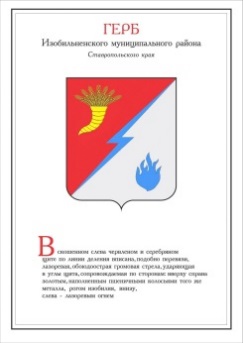 ДУМА ИЗОБИЛЬНЕНСКОГО городского округаСТАВРОПОЛЬСКОГО КРАЯПЕРВОГО СОЗЫВАРЕШЕНИЕ17 августа 2018 года               г. Изобильный                                      №165О Порядке материально-технического и организационного обеспечениядеятельности органов местного самоуправления Изобильненскогогородского округа Ставропольского краяВ соответствии с пунктом 8 части 10 статьи 35 Федерального закона от    06 октября 2003 года №131-ФЗ «Об общих принципах организации местного самоуправления в Российской Федерации», Законом Ставропольского края от 14 апреля 2017 года №35-кз «О преобразовании муниципальных образований, входящих в состав Изобильненского муниципального района Ставропольского края, и об организации местного самоуправления на территории Изобильненского района Ставропольского края», пунктом 8 части 1 статьи 30 Устава Изобильненского городского округа Ставропольского края, подпунктом 5.1. решения Думы Изобильненского городского округа Ставропольского края от 10 октября 2017 года №23 «О правопреемстве органов местного самоуправления вновь образованного муниципального образования Изобильненский городской округ Ставропольского края» (с изменениями, внесенными решением Думы Изобильненского городского округа Ставропольского края от 20 февраля 2018 года №109)Дума Изобильненского городского округа Ставропольского края РЕШИЛА:1. Утвердить Порядок материально-технического и организационного обеспечения деятельности органов местного самоуправления Изобильненского городского округа Ставропольского края согласно приложению.2. Признать утратившими силу:решение совета Изобильненского муниципального района Ставропольского края 26 ноября 2010 года №251 «О Порядке материально-технического и организационного обеспечения деятельности органов местного самоуправления Изобильненского муниципального района Ставропольского края»;решение Совета города Изобильного Изобильненского района Ставропольского края от 21 декабря 2011 года №509 «Об утверждении порядка материально-технического и организационного обеспечения деятельности органов местного самоуправления города Изобильного Ставропольского края»;решение совета Новоизобильненского сельсовета Изобильненского района Ставропольского края от 04 марта 2011 года №324 «О Порядке материально-технического и организационного обеспечения деятельности органов местного самоуправления Новоизобильненского сельсовета Изобильненского района Ставропольского края»;решение Совета депутатов станицы Новотроицкой Изобильненского района Ставропольского края от 18 мая 2011 года №183 «О Порядке материально-технического и организационного обеспечения деятельности органов местного самоуправления станицы Новотроицкой Изобильненского района Ставропольского края»;решение Совета депутатов Передового сельсовета Изобильненского района Ставропольского края от 04 марта 2011 года №234 «О Порядке материально-технического и организационного обеспечения деятельности органов местного самоуправления Передового сельсовета Изобильненского района Ставропольского края»;решение совета Староизобильненского сельсовета Изобильненского района Ставропольского края от 25 февраля 2011 года №445 «О Порядке материально-технического и организационного обеспечения деятельности органов местного самоуправления Староизобильненского сельсовета Изобильненского района Ставропольского края»;решение Совета хутора Спорного Изобильненского района Ставропольского края от 11 февраля 2011 года №354 «О Порядке материально-технического и организационного обеспечения деятельности органов местного самоуправления хутора Спорного Изобильненского района Ставропольского края»;решение Совета села Тищенского Изобильненского района Ставропольского края от 23 декабря 2010 года №414 «О Порядке материально-технического и организационного обеспечения деятельности органов местного самоуправления села Тищенского Изобильненского района Ставропольского края»;решение Совета депутатов Московского сельсовета Изобильненского района Ставропольского края от 09 июня 2011 года №329 «О Порядке материально-технического и организационного обеспечения деятельности органов местного самоуправления муниципального образования Московского сельсовета Изобильненского района Ставропольского края».3. Контроль за выполнением настоящего решения возложить на комитет Думы Изобильненского городского округа Ставропольского края по вопросам законности и местного самоуправления.4. Настоящее решение вступает в силу со дня его официального опубликования (обнародования). Порядок материально-технического и организационногообеспечения деятельности органов местного самоуправленияИзобильненского городского округа Ставропольского края1. Настоящий Порядок материально-технического и организационного обеспечения деятельности органов местного самоуправления Изобильненского городского округа Ставропольского края (далее – Порядок) разработан в соответствии с Федеральным законом от 06 октября 2003 года №131-ФЗ «Об общих принципах организации местного самоуправления в Российской Федерации», Уставом Изобильненского городского округа Ставропольского края (далее – Устав городского округа ) и регулирует отношения по материально-техническому и организационному обеспечению деятельности органов местного самоуправления Изобильненского городского округа Ставропольского края (далее - органы местного самоуправления городского округа):Думы Изобильненского городского округа Ставропольского края;Главы Изобильненского городского округа Ставропольского края (далее – Глава городского округа);администрации Изобильненского городского округа Ставропольского края, включая ее отраслевые (функциональные) и территориальные органы, имеющие статус юридического лица;Контрольно-счетного органа Изобильненского городского округа Ставропольского края.2. Материально-техническое и организационное обеспечение деятельности органов местного самоуправления городского округа предназначено для осуществления функционирования указанных органов в целях решения ими вопросов местного значения Изобильненского городского округа Ставропольского края (далее – городской округ), осуществления отдельных государственных полномочий, переданных в установленном порядке, а также исполнения Главой городского округа, депутатами Думы Изобильненского городского округа Ставропольского края, муниципальными служащими органов местного самоуправления городского округа своих обязанностей.3. Мероприятия по материально-техническому и организационному обеспечению деятельности органов местного самоуправления городского округа осуществляются в соответствии с законодательством Российской Федерации, Уставом городского округа и муниципальными правовыми актами органов местного самоуправления Изобильненского городского округа Ставропольского края, принятыми в пределах их компетенции (далее – муниципальные правовые акты).4. Материально-техническое обеспечение - осуществляемый на постоянной основе комплекс мероприятий, включающий:4.1. создание имущественного комплекса, предназначенного для обеспечения деятельности органов местного самоуправления городского округа и его надлежащее использование;4.2. содержание административных зданий, помещений, гаражей, прилегающих территорий и иных имущественных объектов, предназначенных для обеспечения деятельности органов местного самоуправления городского округа, в состоянии, соответствующем противопожарным, санитарным, экологическим и иным установленным действующим законодательством требованиям (текущий и капитальный ремонты, оплата коммунальных услуг; техническое обслуживание, ремонт, поддержание в исправном состоянии внутренних инженерных сетей; обслуживание установок пожарной сигнализации; уборка служебных помещений, а так же территорий, прилегающих к административным зданиям, обеспечение мебелью и т.д.);4.3. обеспечение охраны административных зданий, помещений и иных имущественных объектов, предназначенных для обеспечения деятельности органов местного самоуправления городского округа, находящегося в них имущества и служебных документов;4.4. приобретение, аренду и обслуживание транспортных средств, предназначенных для обеспечения деятельности органов местного самоуправления городского округа (в том числе содержание и эксплуатация автотранспортных средств, поддержание их в технически исправном состоянии, приобретение эксплуатационных материалов (бензина, масел, запасных частей), прохождение технического осмотра, техническое обслуживание, сезонное обслуживание, текущий ремонт, страхование и т.д.);4.5. приобретение, ремонт, обслуживание копировальной и печатающей техники, обеспечение ее комплектующими и расходными материалами; приобретение, разработку, установку программного обеспечения; приобретение канцелярских принадлежностей;4.6. приобретение литературы и печатных изданий, необходимых для осуществления деятельности органов местного самоуправления городского округа, осуществление подписки на периодические печатные издания;4.7. техническое сопровождение мероприятий (в том числе заседаний органов местного самоуправления городского округа, совещаний, презентаций, конкурсов, аукционов), требующих использования электронной техники;4.8. обеспечение услугами связи (включая приобретение, техническое обслуживание и ремонт средств связи, оплату услуг связи);4.9. предоставление депутату Думы городского округа помещения (комнаты депутатов) в здании, в котором размещена Дума городского округа, оборудованного мебелью и средствами связи, и помещения для работы с избирателями в его избирательном округе;4.10. иные мероприятия, направленные на обеспечение функционирования органов местного самоуправления городского округа.5. Организационное обеспечение деятельности органов местного самоуправления городского округа включает:5.1. обеспечение опубликования (обнародования) муниципальных правовых актов городского округа;5.2. обеспечение информирования населения о деятельности органов местного самоуправления городского округа, в том числе предоставление в равных долях для всех органов местного самоуправления мест для публикации в печатных средствах массовой информации, учредителями которых является администрация Изобильненского городского округа Ставропольского края (далее – администрация городского округа), и финансирование которых осуществляется из средств бюджета Изобильненского городского округа Ставропольского края (далее – бюджет городского округа); 5.3. информационное обеспечение;5.4. правовое обеспечение;5.5. кадровое обеспечение;5.6. организацию и ведение бухгалтерского учета и отчетности;5.7. организацию делопроизводства и документационное обеспечение;5.8. архивное обеспечение;5.9. методическое обеспечение;5.10. формирование и ведение муниципальных информационных ресурсов;5.11. организацию и сопровождение информационно-коммуникационной инфраструктуры (муниципальной сети передачи данных, доступа к сети Интернет, защиты информации, системному и прикладному программному обеспечению, и сопровождению автоматизированных рабочих мест);5.12. обеспечение деятельности коллегиальных и совещательных органов (комиссий) органов местного самоуправления городского округа и личного приема граждан должностными лицами органов местного самоуправления городского округа;5.13. организацию проведения публичных слушаний, собраний и конференций граждан, других мероприятий, проводимых органами местного самоуправления городского округа;5.14. иные мероприятия, направленные на обеспечение функционирования органов местного самоуправления городского округа.6. Мероприятия по материально-техническому и организационному обеспечению деятельности Думы городского округа, председателя Думы городского округа, депутатов Думы городского округа, Контрольного-счетного органа осуществляются аппаратом Думы Изобильненского городского округа Ставропольского края.7. Мероприятия по материально-техническому и организационному обеспечению деятельности Главы городского округа, администрации городского округа осуществляются администрацией городского округа.8. Для решения вопросов материально-технического и организационного обеспечения своей деятельности, органы местного самоуправления городского округа вправе создавать специальные учреждения либо привлекать иные организации в порядке и на условиях, установленных действующим законодательством, Уставом городского округа. 9. Функции по организации и ведению бухгалтерского учета органов местного самоуправления городского органа осуществляет муниципальное казенное учреждение Изобильненского городского округа Ставропольского края «Централизованная бухгалтерия» на основании соглашения, заключаемого соответствующим органом местного самоуправления городского округа с вышеуказанным учреждением.10. Руководители органов местного самоуправления городского округа в целях реализации полномочий по материально-техническому и организационному обеспечению деятельности в установленном порядке создают соответствующие структурные подразделения и (или) назначают (определяют) лиц, ответственных за исполнение данных функций.11. Органы местного самоуправления городского округа пользуются и распоряжаются муниципальным имуществом, находящимся в собственности Изобильненского городского округа Ставропольского края (далее - муниципальное имущество), в соответствии с законодательством Российской Федерации, Ставропольского края, Уставом городского округа, муниципальными правовыми актами.Органы местного самоуправления городского округа обязаны обеспечивать сохранность и учет используемого ими муниципального имущества, обеспечивать проведение его инвентаризации, ремонта и списания.Муниципальное имущество закрепляется за органами местного самоуправления городского округа на праве оперативного управления, передается в безвозмездное пользование в порядке, установленном законодательством Российской Федерации, Ставропольского края и решением Думы Изобильненского городского округа Ставропольского края, определяющим порядок управления и распоряжения муниципальным имуществом.12. Материально-техническое и организационное обеспечение деятельности органов местного самоуправления городского округа осуществляется за счет средств бюджета городского округа в соответствии с законодательством Российской Федерации и Ставропольского края, муниципальными правовыми актами.13. Финансирование расходов на материально-техническое и организационное обеспечение деятельности органов местного самоуправления городского округа осуществляется за счет средств бюджета городского округа.Финансовое обеспечение отдельных государственных полномочий, переданных органам местного самоуправления городского округа, осуществляется только за счет предоставляемых бюджету городского округа субвенций из соответствующих бюджетов.Органы местного самоуправления городского округа имеют право дополнительно использовать собственные материальные ресурсы и финансовые средства для осуществления переданных им отдельных государственных полномочий в случаях и порядке, предусмотренных Уставом городского округа.14. Расходы на материально-техническое обеспечение и финансирование организационного обеспечения деятельности органов местного самоуправления городского округа предусматриваются в бюджете городского округа на очередной финансовый год в соответствии с бюджетной классификацией расходов бюджетов Российской Федерации.15. Ежегодно, в срок до 1 мая, лица, ответственные за материально-техническое и организационное обеспечение, представляют на согласование руководителю соответствующего органа местного самоуправления городского округа перечни товаров (услуг) и планируемых мероприятий, необходимых для реализации работ (организации деятельности), указанных в пунктах 4 и 5 настоящего Порядка. К указанным перечням прилагается пояснительная записка с обоснованием требуемых расходов.Количественная потребность в материально-технических средствах определяется с учетом штатной численности персонала, его функциональных обязанностей, направленных на исполнение полномочий органов местного самоуправления городского округа, в пределах установленных нормативов на содержание органов местного самоуправления городского округа.Согласованный руководителем перечень оформляется в виде заявки для включения в расходную часть бюджета городского округа в порядке и сроки, установленные муниципальными правовыми актами.Дополнения (изменения, уточнения) в поданную заявку могут вноситься в процессе подготовки бюджета городского округа в порядке, установленном муниципальными правовыми актами.16. Органы местного самоуправления городского округа, являясь в соответствии с Уставом городского округа муниципальными казенными учреждениями, приобретают для собственных нужд товары, работы и услуги в соответствии с Бюджетным кодексом Российской Федерации, Федеральным законом от 05 апреля 2013 года №44-ФЗ «О контрактной системе в сфере закупок товаров, работ, услуг для обеспечения государственных и муниципальных нужд» и иными нормативными правовыми актами Российской Федерации.17. Контроль за расходованием средств бюджета городского округа на материально-техническое и организационное обеспечение деятельности органов местного самоуправления городского округа осуществляется в соответствии с федеральным законодательством, законодательством Ставропольского края, муниципальными правовыми актами.Руководители органов местного самоуправления городского округа отчитываются об использовании муниципального имущества и средств бюджета городского округа, выделенных на материально-техническое и организационное обеспечение деятельности возглавляемых ими органов в порядке, установленном муниципальными правовыми актами.18. За ненадлежащее использование средств бюджета городского округа и предоставленного муниципального имущества руководители органов местного самоуправления городского округа несут ответственность в соответствии с законодательством Российской Федерации, Ставропольского края.Председатель Думы Изобильненского городского округа Ставропольского края А.М. РоговИсполняющий обязанности Главы Изобильненского городского округа Ставропольского края первый заместитель главы администрации Изобильненского городского округа Ставропольского края                    В.В. ФоростяновПриложение к решению Думы Изобильненского городского округа Ставропольского краяот 17 августа 2018 года №165